ПЛАНпроверок, проводимых органом внутреннего муниципального финансового контроля финансового управления администрации МО «Ахтубинский район», в сфере бюджетных правоотношений, на 2017 год.№  ппНаименование   объекта контроляТема проверки, проверяемый период Срокпроведения(квартал)Исполнитель (структурное подразделение)1.МБОУ ДОД «Районная детская художественная школа № 4 им. П.И. Котова»- контроль за соблюдением бюджетного законодательства Российской Федерации и иных нормативных правовых актов, регулирующих бюджетные правоотношения;- контроль за полнотой и достоверностью отчетности о реализации государственных (муниципальных) программ, в том числе отчетности об исполнении муниципальных заданий, за 2015-2016 годы1Главный специалист, старший бухгалтер ревизор отдела бухгалтерского учета и отчетности финансового управления2.Муниципальное образование «Город Ахтубинск»- контроль за соблюдением бюджетного законодательства Российской Федерации и иных нормативных правовых актов, регулирующих бюджетные правоотношения, в части соблюдения целей и условий предоставления межбюджетных трансфертов, предоставленных из другого бюджета бюджетной системы Российской Федерации2Главный специалист, старший бухгалтер ревизор отдела бухгалтерского учета и отчетности финансового управления3.МБОУ «Новониколаевская средняя общеобразовательная школа МО «Ахтубинский район»- контроль за соблюдением бюджетного законодательства Российской Федерации и иных нормативных правовых актов, регулирующих бюджетные правоотношения;- контроль за полнотой и достоверностью отчетности о реализации государственных (муниципальных) программ, в том числе отчетности об исполнении государственных (муниципальных) заданий, за 2015-2016 годы3Главный специалист, старший бухгалтер ревизор отдела бухгалтерского учета и отчетности финансового управления4.Муниципальное образование «Посёлок Верхний Баскунчак»- контроль за соблюдением бюджетного законодательства Российской Федерации и иных нормативных правовых актов, регулирующих бюджетные правоотношения, в части соблюдения целей и условий предоставления межбюджетных трансфертов, предоставленных из другого бюджета бюджетной системы Российской Федерации4Главный специалист, старший бухгалтер ревизор отдела бухгалтерского учета и отчетности финансового управления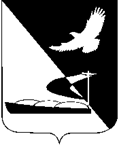 